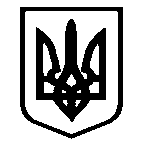 Костянтинівськасільська радаМиколаївського району Миколаївськоїобласті           __________________Виконавчий комітет_______________________Р І Ш Е Н Н Я  № 26   с. Костянтинівка                                     	                     від 22 лютого 2024 рокуПро роботу відділу економічного розвитку, торгівлі, інвестицій та агропромислового розвитку Костянтинівської сільської ради за 2023 рік та затвердження плану роботи відділу економічного розвитку, торгівлі, інвестицій та агропромислового розвитку Костянтинівської сільської ради на 2024 рікЗаслухавши звіт начальника відділу економічного розвитку, торгівлі, інвестицій та агропромислового розвитку Костянтинівської сільської ради  Бойчук С.В. про роботу відділу економічного розвитку, торгівлі, інвестицій та агропромислового розвитку  Костянтинівської сільської ради за 2023 рік та план роботи відділу економічного розвитку, торгівлі, інвестицій та агропромислового розвитку  Костянтинівської сільської ради на 2024 рік, керуючись статтями 27, 28 та 30 Закону України «Про місцеве самоврядування в Україні», виконавчий комітет Костянтинівської сільської радиВИРІШИВ:Звіт про роботу відділу економічного розвитку, торгівлі, інвестицій та агропромислового розвитку  Костянтинівської сільської ради за 2023 рік взяти до відома  (додається).Відділу економічного розвитку, торгівлі, інвестицій та агропромислового розвитку Костянтинівської сільської ради продовжити виконання повноважень і функцій у сфері економічного і соціального розвитку  Костянтинівської територіальної громади.Затвердити план роботи відділу економічного розвитку, торгівлі, інвестицій та агропромислового розвитку  Костянтинівської сільської ради на 2024 рік (додається). Контроль за виконанням даного рішення покласти на першого заступника сільського голови Ніну РЕВТУ.Сільський голова								Антон ПАЄНТКО                                                                                                    Додаток 1							до рішення виконавчого комітету № 26							 від  22 лютого 2024 рокуЗвіт про роботу відділу економічного розвитку, торгівлі, інвестицій та агропромислового розвитку  Костянтинівської сільської ради за 2023 рікПротягом 2023 року фахівцями відділу щомісяця проводився аналіз соціально-економічного стану громади, а саме, в частині:1) виплати заробітної платиВраховуючи всі зміни та попри складну ситуацію в економіці країни, всі підприємства, установи та організації, що проводять діяльність на території громади, своєчасно та в повному обсязі проводили виплату заробітної плати.Середньомісячна заробітна плата за 2023 рік по суб’єктам господарювання,  що проводять діяльність на території громади склала 10546 грн., в тому числі за галузями економіки: сільське господарство –  10236,00 грн; освіта –12451,48 грн. та державне управління –11246,00грн.По відношенню до відповідного періоду минулого року розмір середньомісячної заробітної плати зріс на 833,67 грн. або на 4,2%.2)   стану сільського господарстваСільськогосподарськими підприємствами  Костянтинівської сільської ради з осені 2023 року під урожай 2024 року було посіяно 12500 га озимих зернових культур, крім того ріпаку 1827 га. Станом на кінець 2023 року зібрано ранніх зернових на площі 13,5 тис. га, валовий збір 44,8 тис.тонн, середня урожайність 33,2 ц/га. З них:- озимої пшениці – 8,9 тис.га, валовий збір 29,7 тис.тонн, урожайність 33,4 ц/га;- озимого ячменю – 3,4 тис.га, валовий збір 11,1 тис.тонн, урожайність 32,5 ц/га;- ярого ячменю – 0,7 тис.га, валовий збір 2,1тис.тонн, урожайність 29,3 ц/га;- гороху – 0,5  тис.га, валовий збір 1,9 тис.тонн, урожайність 38 ц/га;Зібрано технічних культур на площі 8,3 тис.га. валовий збір 20,5 тис. тонн,  середня урожайність 19,9 ц/га. З них:озимого ріпаку – 2,3 тис.га, валовий збір 25,3 тис.тонн, урожайність 11 ц/га;соняшнику – 6 тис.га , валовий збір 14,8 тис.тонн, урожайність 24,6 ц/га.На території Костянтинівської сільської ради зареєстровано 27 фізичних осіб, які є власниками бджолосімей. В громаді розпорядженням сільського голови створено постійно діючу комісію із встановлення факту отруєння бджіл.  	З 2022 року працює портал «Державний аграрний реєстр» за допомогою якого суб’єкти господарювання в галузі сільського господарства мають змогу отримати державну підтримку для розвитку своєї діяльності.   ПП «Несміян В.І»  отримав допомогу у вигляді засобів захисту рослин та посівний матеріал. Фахівцями відділу постійно ведеться роз’яснювальна робота серед суб’єктів господарювання щодо можливості отримати державну підтримку.Внаслідок бойових дій на території села Гур’ївка  зазнали пошкодження майна два господарства: фермерське господарство «Луч»,  ТзДВ «Сільгосппідприємство Гур’ївка» та фермерське господарство «Іванов». Всього збитків завдано на суму 2414,5 тис.грн. Зазначена інформація в разі необхідності оновлюється та надається до Миколаївської військової адміністрації.Продовжується робота в частині формування реєстрів суб’єктів господарювання, що проводять діяльність на території громади. Так за результатами аналізу надходжень всіх видів місцевих податків та шляхом обстеження сформовано реєстри:   фізичних осіб-підприємців 1-2 групи системи оподаткування -106 осіб, фізичних осіб-підприємців 3 групи системи оподаткування - 39 осіб,  юридичних осіб 3 групи системи оподаткування -21 од. та юридичних осіб  4 групи системи  оподаткування – 51 од.  Відділом економічного розвитку сформовано і продовжує наповнюватися реєстр наявного комунального майна сільської ради, в тому числі   зареєстрованого в Державному реєстрі речових прав. Станом на 01.01.2024 року за сільською радою обліковуються 490 об’єктів нерухомого майна , в тому числі 285 земельних ділянок.З метою наповнення сільського бюджету, виявлення неплатників податку на нерухоме майно, відмінне від земельної ділянки, забезпечення достовірності даних щодо наявності об’єктів нерухомого майна,  які знаходяться на території населених пунктів Костянтинівської сільської територіальної громади та підлягають оподаткуванню податком на нерухомість, проводилася робота в частині встановлення власників такого майна через Державний реєстр речових прав. За результатами такої роботи до податкової інспекції направлено інформацію про 41 потенційного суб’єкта платника податку для нарахування їм податку на нерухоме майно, відмінне від земельної ділянки.  Фахівці відділу забезпечують роботу  адміністративної  комісії при виконавчому комітеті сільської ради. Так протягом 2023 року розглянуто 49 матеріалів адміністративних  справ про вчинення правопорушень. За наслідками розгляду  до бюджету сільської ради залучено 5780 грн.У 2023 році була проведена робота серед мешканців громади, в тому числі ВПО, з видачі посівного матеріалу, що надійшов від благодійної організації «Благодійний фонд «Збережи Україну» та Всеукраїнської асоціації органів місцевого самоврядування «Всеукраїнська асоціація громад». Сформовано та видано 406 наборів насіння овочів. З червня 2023 року фахівці відділу є членами комісії з розгляду питань щодо надання компенсації за пошкоджені та знищені об’єкти нерухомого майна внаслідок бойових дій, терористичних актів, диверсій, спричинених збройною агресією російської федерації проти України та отримали доступ до Державного реєстру знищеного та пошкодженого майна. Всього в 2023 році через ДРЗПМ опрацьовано 14 звернень громадян щодо надання компенсації та прийняли участь в обстеженні 25 об’єктів, що були пошкоджені внаслідок агресії. 	Приймали активну  участь в розробці Стратегії відновлення та розвитку Костянтинівської територіальної громади на період до 2027 року. За результатами цієї роботи представляли проект Стратегії на засіданні сесії сільської  ради.  В 2023 році розроблено та представлено на розгляд сесії сільської ради проект рішення про місцеві податки.	Постійно проводиться роз’яснювальна робота із суб’єктами господарювання щодо своєчасності сплати місцевих податків та дотримання чинного законодавства в частині трудових відносин.	Відділом економічного розвитку, торгівлі, інвестицій та агропромислового розвитку проведено реєстрацію 8 колективних договорів установ та організацій громади.Начальник відділу 					Світлана БОЙЧУК                                                                                                    Додаток 2							до рішення виконавчого комітету № 26							 від  22 лютого 2024 рокуПЛАНроботи відділу економічного розвитку, торгівлі, інвестицій та агропромислового розвитку  Костянтинівської сільської ради на 2024 рікНачальник відділу 					Світлана БОЙЧУК№з/пЗміст заходуТермін виконанняВідповідальнийПримітка1Забезпечувати дотримання вимог Законів України «Про службу в органах місцевого самоврядування», «Про засади запобігання і протидії корупції», Указів і розпоряджень Президента України, постанов і розпоряджень сільського голови ПостійноНачальник відділу Бойчук С.В.2Надання консультацій, методичної допомоги суб'єктам господарюванняПостійноСпеціалісти відділу Соколовська Г.М.Співак О.В.3Підготовка та подання для схвалення виконавчому комітету сільської ради проектів рішень За потребоюНачальник та спеціалісти відділу4Підготовка та подання на розгляд сільської ради проектів рішень сільської радиЗа потребоюНачальник та спеціалісти відділу5Здійснення аналізу надходження місцевих податків у розрізі платників ПостійноНачальник та спеціалісти відділу6Аналіз основних показників Програми соціально-економічного розвитку сільської територіальної громади за 2024 рік ЩокварталуНачальник та спеціалісти відділу 7Постійне  відстеження змін в мережі об'єктів побуту та торгівліПостійноНачальник та спеціалісти відділу8Розробка проектів рішень, які носять характер регуляторних актів. Публікація проектів рішень, аналіз регуляторного впливу та аналіз відстеження їх результативнсті.ПостійноНачальник та спеціалісти відділу9Оновлення соціально-економічного паспорта громади.До 01.04.2024Головний спеціаліст Соколовська Г.М.10Підготовка та подання інформацій до Миколаївської ОВА та Миколаївської РВАПостійно Начальник та спеціалісти відділу11Оновлення інвестиційного паспорта громадиДо 01.05.2024Головний спеціаліст Соколовська Г.М.12Відстежування реалізації  інвестиційних проектів ПостійноНачальник та спеціалісти відділу13Здійснення аналізу структури посівів та збору врожаю суб'єктами господарювання, що проводять діяльність на теритоії громадиПостійноПровідний спеціаліст Співак О.В.14Участь в роботі адміністративній комісії при виконавчому комітеті сільської ради   ПостійноНачальник відділу Бойчук С.В. Провідний спеціалістСпівак О.В.15Участь в роботі комісії з розгляду питань щодо надання компенсації за пошкоджені та знищені об’єкти нерухомого майна внаслідок бойових дій, терористичних актів, диверсій, спричинених збройною агресією російської федерації проти УкраїниПостійноНачальник відділу Бойчук С.В.Головний спеціаліст Соколовська Г.М.16Проведення реєстрації колективнх договорівПротягом рокуНачальник відділу 17Оновлення реєстру бджолярів Протягом рокуПровідний спеціаліст Співак О.В.18Наповнення реєстру коммунального майна громади Протягом рокуПровідний спеціаліст Співак О.В.19Аналіз реєстру суб’єктів господарювання, що зареєстровані та здійснюють свою діяльність на території громади Протягом рокуНачальник та спеціалісти відділу20Моніторинг діяльності (аналіз показників)  підприємств на території громадиПротягом рокуНачальник та спеціалісти відділу21Проведення прийому громадян.Протягом рокуНачальник відділу Бойчук С.В.22Консультування сільгосптоваровиробників з питань Державної підтримки Протягом рокуНачальник відділу Бойчук С.В.